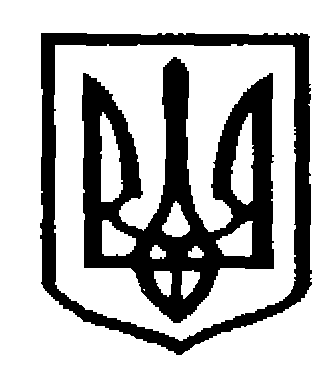 У К Р А Ї Н АЧернівецька міська радаУправління  освіти             Н А К А З09.05. 2022                                                    			№ 120                                 Про реалізацію проєкту «Абетка спротиву» у закладах загальної середньої освіти  Чернівецької ТГ         На виконання п.4.1. Плану заходів з реалізації Програми розвитку і функціонування української мови як державної   в усіх сферах суспільного життя Чернівецької  міської територіальної громади на 2022-2025 роки та Стратегії популяризації української мови у закладах освіти Чернівецькій міської територіальної громади, затверджених        наказом  управління освіти Чернівецької міської ради  від 03.05.2022 №115   «Про затвердження Плану заходів з реалізації Програми розвитку і функціонування української мови як державної в усіх сферах суспільного життя Чернівецької  міської  територіальної громади на 2022-2025 роки та  Стратегії популяризації української мови»,  наказу Департаменту освіти і науки Чернівецької обласної військової адміністрації від 29 квітня 2022 року №105 «Про затвердження плану заходів з реалізації Стратегії популяризації української мови», Н А К А З У Ю:1. Організувати у закладах загальної середньої освіти з 16 по 20 травня 2022р. реалізацію проєкту «Абетка спротиву» відповідно до  рекомендацій,  що додаються.2.  Розмістити кращі роботи проєкту на інформаційних сайтах закладів.3. Надати інформацію про проведення заходу до  24.05.2022р. на електронну адресу   zastankevych-gs@meta.ua.4. Наказ розмістити на інформаційному сайті управління освіти.5. Контроль за  виконанням наказу покласти на начальника  відділу загальної середньої освіти  Чернівецької міської ради Кузьміну О.Л.Начальник управління 				Ірина ТКАЧУК  Виконавець:Головний спеціаліст управління               		 Ірина ЗАСТАНКЕВИЧПогоджено:Начальник відділу загальної                      		Олена КУЗЬМІНАсередньої освіти           